ОТЧЕТо работе Профсоюзного комитетаПервичной профсоюзной организации студентов ИрГТУза 2017 г.Работа  Первичной  профсоюзной  организации  студентов  ИрГТУ  в отчетный  период  строилась  в  соответствии  с  основными  направлениями деятельности,  принятыми  на  XXVII  отчетно-выборной  профсоюзной конференции  Первичной  профсоюзной  организации  студентов  ИрГТУ  в октябре 2014 года. По статистическим данным на 27 декабря 2017 на учете в ППОС ИрГТУ состоит 10054  обучающихся  ИРНИТУ,  что  составляет  86%.  По  сравнению  с 2016  годом  наблюдается  небольшое  повышение  численности. Членами  Профсоюза  в  нашем  вузе  являются учащиеся техникумов, студенты, магистранты, аспиранты. Основные  вопросы  рассматриваются  на  заседаниях  профсоюзного комитета,  которые  проводятся  1  раз  в  1-2  недели,  в  зависимости  он накопившихся  вопросов.  За  2017  год  состоялось  17  заседаний,  где  были решены основные проблемы, вставшие перед организацией. Защита  и  представление  прав  и  законных  интересов  обучающихся является приоритетным направлением в работе профсоюзной организации. Являясь представительным органом студентов и органом студенческого самоуправления нашего  университета,  профком  ведет  активную  работу  по налаживанию конструктивного диалога с администрацией вуза, содействует выполнению  принятых  решений  и  осуществляет  контроль  над  реализацией прав  студентов.  На  сегодняшний  день  все  нормативно-правовые  акты, касающиеся  жизни  студентов,  разрабатываются  при  непосредственном участии  профкома.  Председатель  профкома  является  представителем  от студентов  в Ученом Совете университета, активно участвует в принятии его решений, отстаивая интересы студентов. Состав профсоюзного комитета: 1.  Аносов Сергей Сергеевич – председатель ППОС ИрГТУ2.  Вострикова Наталия Александровна – заместитель председателя ППОС3.  Гринюк Роман Андреевич – заместитель председателя ППОС4.  Вахрушева Юлия – председатель профбюро ИЭУП5.  Вторушин Игорь – заместитель председателя профбюро ИЭУП6.  Булашева Анастасия  – заместитель председателя профбюро ИЭУП7.  Красильникова Анастасия – председатель профбюро ИАМиТ8.  Бобров Родион – заместитель председателя профбюро ИАМиТ9.  Балдина Полина – председатель профбюро ИАСиД10.  Чупина Алина – заместитель председателя ИАСиД11.  Николаева Христина – председатель профбюро ИН12.  Зуева Татьяна – заместитель председателя профбюро ИН13.  Маньков Иван – председатель профбюро ИВТ14.  Бирюкова Анастасия – заместитель председателя профбюро ИВТ15.  Цыганкова Дарья – заместитель председателя профбюро ИВТ16.  Макарова Алина – председатель профбюро ИЭ17.  Федорова Алена – председатель студсовета общежитий18.  Дударев Денис – председатель спортивной комиссии19.  Чернова Алена  – председатель культурно-массовой комиссии СТРУКТУРА ППОССтруктура  организации  определяется  направлениями  деятельности профсоюзной  организации  студентов,  которые,  в  свою  очередь,  формируются  в  зависимости  от  потребностей  ее  членов  и  изменения правового  поля  в  области  образования.  На  данный  момент  председатель обеспечивает работу всей организации, представляет интересы студенчества  ИРНИТУ  на уровне администрации вуза, Министерства образования и науки РФ,  Иркутского  областного  комитета  Профсоюза  работников  народного образования  и  науки  РФ,  Центрального  аппарата  Общероссийского профсоюза образования.Председатель  ППОС  ИрГТУ  (Аносов  Сергей  Сергеевич)  имеет представительскую  функцию,  координирует  деятельность  профкома,  ведет работу  по  разрешению  конфликтных  ситуаций,  правовому консультированию,  экспертированию  и  подготовке  нормативно- правовых актов, положений и других документов.Заместитель  председателя  ППОС  ИрГТУ  (Вострикова  Наталия Александровна) обеспечивает работу основных направлений: организация и проведение обучения актива, информационное обеспечение. Главный  специалист  по  социальным  вопросам  (Маринова  Алёна Александровна) курирует общественный контроль за точками общественного питания  и санитарное  состояние  аудиторий,  работу  воспитательных комиссий  в  общежитиях  университета,  оздоровление  и  отдых  обучающихся. Работа  профсоюзных  организаций  структурных  подразделений осуществляется  председателями  профбюро,  избранными  на  конференциях студенческого  коллектива,  по  соответствующему  плану,  утвержденному профкомом.  Работа  с  профактивом,  обучение,  культурная  и  спортивно-массовая  деятельность,  управление  конкурсами  курируется  главным специалистом  по  организационно-массовой  работе  (Дубровиной  Марией Эдуардовной). Специалист  по  информационной  работе  (Таракановская  Юлия Вячеславовна)  работает  в  направлении  информационного  обеспечения, разрабатывает  инновационные  формы  работы  организации,  обеспечивает внешнее представительство в информационном поле университета. Специалист  по  организационно-массовой  работе  (Лазуткин Роман Евгеньевич)  следит  за  техническим  оснащением,  а  также  музыкальным сопровождением  всех  мероприятий  профсоюзной  организации  и университетаСпециалист  по  связям  с  общественностью  (Мацуро  Елена Александровна) ведет консультирование по всем направлениям деятельности профкома, в ее функции входит делопроизводство и учет членов Профсоюза, взаимодействует со СМИ.Работа с финансовыми документами, кадрами, контрольно-ревизионной комиссией ведется главным бухгалтером Профкома студентов (Шкуратовой Ниной Владимировной).Культурно-массовая комиссия: Новогодние мероприятия, Поздравление мужчин (23 февраля), Поздравление девушек (8 марта), День здоровья в СОЛ «Политехник» для сотрудников университета, Книговорот в ИРНИТУ, Я люблю ИРНИТУ (14 февраля), первомайские, 9 мая, посвящения в студенты, фестиваль настольных игр и различные квесты для обучающихся.Спортивная  комиссия: лиги  ИРНИТУ  по  минифутболлу,  лазертагу, пейнтболу,  вузовские  спартакиады,  турниры  по  многоборью,  велопробег,  первенства институтов по волейболу, футболу, баскетболу, а также чемпионат АССК по различным видам спорта.Комиссия по качеству. В работу этой комиссии входит: контроль  точек  общественного  питания,  проблемы  качества образования в Вузе, санитарного состояния учебных аудиторий.Ревизионная комиссия. Осуществляет  контроль  за  правильностью  расходования  средств профсоюзного  бюджета,  проводит  документальные  ревизии  финансово-хозяйственной  деятельности  профкома  студентов,  правильности  ведения бухгалтерского  учета  средств  и  материальных  ценностей,  достоверности отчетности,  проверяет  полноту  сбора  и  своевременность  перечисления членских  профсоюзных  взносов  и  других  доходов,  предусмотренных Уставом Профсоюза.Военно-патриотический клуб ИРНИТУ «БМ-21», руководитель клуба Зуева Татьяна,  студентка  ИН.  Организация  и  проведение  военно-патриотических, социальных мероприятий и акций. (Военно-спортивная игра "Боевая  Молодежь  ИРНИТУ",  семинар  ко  Дню  Народного  Единства, выставка русского оружия )  Для бойцов клуба организованы регулярные тренировки и занятия. Интеллектуальный клуб студентов ИКС. Кубок ЧГК среди студентов 1 курса, Эрудин-квартет, Брейнринг, работа со школьниками. Студенческий  медиацентр,  руководитель  Аносова  Анна. В работу этого объединения входит: обновление информации на стендах ППОС, ведение группы Вконтакте «Голос  ИРНИТУ»,  фото  и  видеосъемка  и  дальнейшая  публикация  в  сети интернет всех мероприятий в университете,  ежемесячные новостные репортажи «Breakingnews», подготовка полиграфии и информационных материалов)ТрудоустройствоСтуденческое  кадровое  агентство,  vk.com/agenstvo_istu.  Руководитель Горбачёва Анна, студентка Института архитектуры, строительства и дизайна. Агентство  занимается  трудоустройством  студентов  на  временную занятость в учебный период, составляет базу Штаб  студенческих  строительных  отрядов  ИРНИТУ,  руководитель - Гринюк  Роман,  заместитель председателя ППОС.  Штаб  занимается  трудоустройством обучающихся  в  летний  период  и  временное  трудоустройство  в  период обучения.  Бойцы  стройотряда  проходят  курсы  по  рабочим  специальностям: каменщик,  бетонщик,  плотник,  разнорабочий.  После  этого  студентов  ждет профотбор,  где  специальная  комиссия  оценивает  работоспособность  и сплоченность бригады.Стипендиальное обеспечение и материальная помощьСтуденты  ИРНИТУ  получают  одну  из  самых  высоких  стипендий  в Сибирском  федеральном  округе.  Распределение  стипендии  в  ИРНИТУ производится  с  учетом  мотивированного  мнения  профкома.  Активное участие  в  работе  стипендиальных  комиссий,  составлении  положения  о стипендиальном  обеспечении  позволяет  своевременно  повышать  размер академической  и  социальной  стипендии  в  вузе.  На  данный  момент  размер академической  стипендии  составляет  от  3500  до  6500  рублей  в  месяц.  При том,  что нормативным размером стипендии для всей страны является сумма 1484 рубля в месяц. Благодаря планомерной и слаженной работе профсоюзной организации ИРНИТУ с СКС Иркутской области удалось вернуть беспрепятственное получение социальной стипендии малообеспеченным студентам.Большой  объем  профсоюзной  работы  составляют  консультации  по вопросам стипендиального обеспечения студентов. Профсоюзный  комитет  в  качестве  меры  социальной  поддержки оказывает материальную помощь нуждающимся студентам. В  течении  года  вносились  изменения  в  положение  по совершенствованию стипендиального фонда. За  год  студентам  Вуза  по  ходатайству  профсоюзного  комитета  было оказано  материальной  помощи  из  средств  федерального  бюджета  при обращении по уважительной причине на сумму 25 млн.руб.  Из профбюджета за  отчетный  период  материальная  поддержка  оказана  на  сумму  1,2 млн. рублей.МероприятияЗа  отчетный  год  было  проведено  большое  количество  мероприятий, конкурсов, фестивалей, форумов, конференций и собраний. Мероприятия  были  разноплановые:  культурно-массовые,  спортивные, патриотические,  волонтерские,  образовательные. Некоторые  из них проводились силами  профбюро  институтов  и  охватывали  только  небольшую  часть студентов,  другие,  более  крупные,  проводились  силами  комиссий  профкома,  в  том  числе  культурно-массовой  комиссии  ППОС,  часть мероприятий, о которых знает весь  вуз,  было проведено совместно с центром культурно-массовой и воспитательной работы, например такие как:  Дебют в ИРНИТУ,  Мисс  ИРНИТУ,  фестиваль «Студенческая  весна»,  Лига  КВН  ИРНИТУ.  Бывали и  мероприятия,  от  которых  на  ушах  стоял  весь университет, например, «Посвящение в студенты в сентябре 2017 года. ШколыНа  сегодняшний  день  весь  комплекс  мероприятий  по  обучению профсоюзного  актива  объединен  в  образовательный  проект  профкома студентов «PROFДВИЖЕНИЕ», который включает в себя: выездные школы студенческого актива, курс вводных лекций для студентов первого курса при поступлении  в  вуз,  «круглые  столы»  по  отдельным  вопросам  в  области студенческого самоуправления и консультации студентов в течение года.Обучение актива представлено четырьмя площадками:«Школа молодого лидера» для профоргов и старост групп первого курса проводится в сентябре, «Школа личностного роста и развития студенческого самоуправления» для студентов 1 и 2 курса университета  – в ноябре. Школа профсоюзного актива – в апреле 2017 года стала самой крупной образовательной площадкой Сибирского федерального округа. Летняя школа в рамках проекта уже традиционно прошла на территории СОЛ «Политехник» в рамках направления «Общественная деятельность» летнего отдыха студентов ИРНИТУ. Данные  «школы»  имеют  большую  популярность  среди студентов  нашего  университета,  а  также  известны  среди  профсоюзных организаций  вузов  Сибирского  федерального  округа.  У  участников  «школ» есть  возможность  пройти  курс  лекций  и  мастер-классов  по  разным направлениям,  начиная  от  азов  студенческого  самоуправления, законодательства  в  области  образования  и  лидерских  качеств,  заканчивая узкопрофильными мастер-классами, направленными на развитие личностных качеств студента. Благодаря  планомерной  работе  в  области  обучения  актива  студентов ИРНИТУ,  профкомом  выстроена  четкая  система  обучения  активистов, охватывающая обучающихся всех курсов, от первого до последнего. Подробную информацию об  образовательном  проекте «PROFДВИЖЕНИЕ» можно найти на сайте http://vk.com/prof20.Профсоюзная  организация  студентов  ИРНИТУ  организует  не  только свои  школы,  но  и  активно  принимает  участие  в  городских,  областных, региональных,  всероссийских  мероприятиях,  таких  как  студенческие форумы,  конференции,  слеты  и  «школы»  актива.  Такие  интерактивные площадки очень важны для студенческой молодежи не только для обучения, но и  для обмена опытом. Ведь  все самое  лучшее  мы  стремимся перенять и применить у себя в вузе на практике. Ни одна поездка не проходит даром, мы учимся  для  того,  чтобы  учить  других,  и  так  «из  рук  –  в  руки»  передаем  и создаем свои уникальные традиции.Проекты и конкурсыПрофком  ИРНИТУ  ежегодно  проводится  несколько  конкурсов направленных  на  развитие  студенческого  самоуправления,  стимулирование студентов к созданию социально-значимых проектов, раскрытию творческих способностей, всестороннему и гармоничному развитию личности студентов, воспитанию  корпоративной  культуры  университета,  расширение информационного  пространства,  формирование  кадрового  резерва  для студенческого  самоуправления,  выработка  у  студентов  навыков  работы  в команде.Конкурсы:1.  Лучшее профбюро ИРНИТУ Ежегодный конкурс «ПРОФБЮРО» проводиться с целью усиления роли студенческого  самоуправления  в  университете,  более  широкого  вовлечения студентов  и  актива  профсоюзных  бюро  институтов  в  работу  профсоюзной организации,  создание  условий  для  стимулирования  студентов  к  участию  в студенческом самоуправлении, понимание позиции Профсоюза по наиболее значимым  вопросам  (реформирование  системы  образования,  организации стипендиального  обеспечения,  материальной  и  социальной  поддержки студентов  и  др.),  повышение  информированности  студентов  о  работе профсоюзной  организации,  совершенствование  механизмов  взаимодействия профсоюзных  бюро  со  студентами  институтов  и  административными звеньями  университета  (дирекциями,  ЦКМиВР,  факультетом  физической культуры  и  спорта),  развитие  лидерских  качеств  и  навыков командообразования,  активизация  работы  профоргов  групп  и  профоргов курсов (профоргов специальностей). 2012 - профбюро ФТИ2013 - профбюро ФТИ2014 – профбюро ИН2015 – профбюро ИКП2016 – профбюро ИМИХТ и ИПИ 2017 – профбюро ИМИХТ и ИПИ2.  «Золотой список ИРНИТУ» Конкурс проводится с целью популяризации профсоюзного движения и вовлечения  студентов  в  общественную  работу,  расширение информационного  пространства,  командообразовнаие,  развитие  лидерских качеств, развитие навыков управления командой, повышение уровня знаний в  сфере  защиты  прав  студенчества,  воспитание  молодежи,  прививание традиций  ВУЗа. Конкурс  проводится  в течение  учебного года, с  1  сентября по  31  мая  по  системе  баллов.  В  середине  учебного  года  проводится промежуточный  рейтинг  команд.  Все  участники  входят  в  «Золотой  список ИРНИТУ».Победители:2012 - команда 1 курса Института недропользования 2013 - команда 4 курса ФТИ 2014 - команда 4 курса ИАиС 2015 - команда 3 курса ИАиС2016 - команда 2 курса ИКП и 2 курса ИАМИТ 2017 - команда 2 курса ИН3.  «Студенческий Лидер ИРНИТУ» Конкурс проводится в рамках «Лучшее профбюро ИРНИТУ» и является подготовкой к областному конкурсу. Ребята проходят жернова правовой подготовки, знание законов и постановлений, касающихся ВПО в РФ. ДостиженияЗа  отчетный  период  Первичная  профсоюзная  организация  студентов ИРНИТУ участвовала в форумах, конференциях, конкурсах и грантах.Наши достижения: Всероссийский конкурс «Студенческий лидер – 2017» областной этап. Ермолаев Михаил – 1 место;Грант Программы развития деятельности студенческих объединений;Стипендия  Областного  комитета  Профсоюза  работников народного образования и науки РФ;Ежегодная  стипендия  мэра  города  Иркутска  в  2009,  2010,  2011, 2012, 2013, 2014, 2015, 2016, 2017 гг.Работа с общежитиямиРабота  профсоюзного  комитета  над  созданием  благоприятной социокультурной  среды  и  бытового  благополучия  в  общежитиях студенческого городка  ИРНИТУ  непрестанна и с каждым годом увеличивает свой  объём.   В  течение  отчетного  периода  силами  профсоюзного комитета была проведена сверка жилых помещений, благодаря которой в студенческий жилой фонд возвращены комнаты, ранее использующиеся не по назначению, впервые в Иркутской области стало существовать семейное общежитие для обучающихся с детьми, которое планомерно заселяется студенческими семьями. Ежегодный конкурс «Эффективный студсовет» выявляет лучшие команды, а студсовет Студгородка ИРНИТУ стал призером конкурса «Лучший студенческий совет общежитий г. Иркутска». Правозащитная деятельность профсоюзного комитета в общежитиях  ИРНИТУ  заключается в работе  воспитательных  комиссий,  куда  входят  все  председатели  профбюро институтов и штатные сотрудники ППОС.  Ежедневно  на  комиссиях  рассматриваются  воспитательные, дисциплинарные  и  правовые  вопросы,  связанные  с  проживанием  в общежитии.  Члены  профсоюзного  комитета  выступают  в  роли «студенческого  адвоката»,  и  зачастую  спорные  вопросы  разрешаются  в пользу студентов. На данный момент в общежитиях проживают 3500 студентов.СоглашениеНа сегодняшний день Соглашение между Администрацией университета и  Первичной  профсоюзной  организаций  студентов  по  социально-экономическим  и  правовым  вопросам  находится  на  стадии  подписания сторонами. На наш взгляд Соглашение является большим достижением для профкома, поскольку направленно на решение важнейших вопросов защиты социально  –  экономических  прав  и  улучшения  благосостояния  студентов  и аспирантов ИРНИТУ.ОздоровлениеОздоровление  и  отдых  студентов  –  важнейшая  часть  социального благополучия  студентов  ИРНИТУ,  и,  вследствие  этого,  большой  пласт профсоюзной  работы  направлен  на  организацию  летнего  оздоровления  и отдыха для студентов и санаторно-курортного лечения для студентов сирот и оставшихся  без  попечения  родителей.  Профсоюзный  комитет  ежегодно активно  лоббирует  перед  администрацией  Вуза  необходимость  проведения оздоровительных  кампаний.  С  учетом  мотивированного  мнения профсоюзного  комитета  формируются  технические  задания,  в  которых обозначены  условия  размещения,  питания,  проживания  и  перечень дополнительных  услуг,  которые  могут  получить  студенты,  находящиеся  на отдыхе. Минувшим летом  66 студентов и магистрантов побывали на Черноморском побережье на курорте «Роза Хутор» на базе отдыха «Riders Lodge». В 2017 году в СОЛ «Политехник» были сформированы 4 направления заездов: «Общественная деятельность», «Наука», «Культура и творчество» и «АССК». Стоит отметить, что каждый заезд курировали соответствующие структурные подразделения, была сформирована отдельная программа пребывания для каждого направления. Еще 750 студентов смогли отдохнуть и поправить здоровье в санатории-профилактории университета.Работа профсоюзного комитета ИРНИТУ ведется не только внутри вуза, но и выходит далеко за его пределы. Профком студентов ИРНИТУ активно взаимодействует  со  многими  вузами  Российской  Федерации  и  с Министерством  образования  РФ  по  развитию  системы  студенческого самоуправления в стране. Что позволяет нам отстаивать интересы студентов на  Всероссийском  уровне  и  повышать  качество  нашей  работы  и профессионализма.  Профком  сегодня  –  это  высокопрофессиональная  команда,  способная авторитетно  отстаивать  права  студентов  на  получение  качественного образования не только на уровне  города, области или страны, но и вносить предложения  по  совершенствованию  законодательной  базы  в  сфере образования России.Председатель ППОС ИРНИТУ                                                                                               С.С. Аносов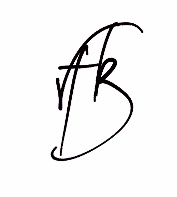 №НаименованиеДатыРезультат1Областная школа профсоюзного актива, г. Братск17-18.02.17Приняли участие 12 лидеров студенческого самоуправления ИРНИТУ2Открытый общеобразовательный проект «Территория УСПЕХА», г. Калининград17-22.04.17Приняли участие 2 представителя ИРНИТУ.3Семинар для организаторов и организационных команд  молодежных форумов федеральных округов Российской Федерации, г. Москва17-21.04.17Принял участие один представитель ИРИНТУ4Фото-пленэр «Байкал в твоём ВУЗе»16-19.10.17Участие приняло 28 талантливых фотографов-студентов со всей России, по итогу в 16 ВУЗах страны открыты фотовыставки, посвященные Байкалу5Конкурс «Студенческий лидер – 2017» Иркутской области, г. Иркутск24.04.17Студент 3 курса ИРНИТУ Ермолаев Михаил занял 1 место6Расширенное собрание СКС Сибирского федерального округа, г.Томск 12-17.05.17Два представителя ППОС ИРНИТУ приняли участие7Конкурс «Студенческий лидер – 2017» СФО, г. Абакан 06-09.07.17Принял участие студент 3 курса Ермолаев Михаил8Всероссийская акция «Парад Российского студенчества», г. Иркутск 16.09.17Участие приняло более 500 студентов 1 курса ИРНИТУ9Всероссийский конкурс «Студенческий лидер – 2017», Туапсинский р-н, п. Ольгинка 16-24.09.17Представитель ИРНИТУ принял участие в съезде сопутствующему конкурсу10Международный молодежный форум «Медиавосток», г. Южно-Сахалинск 05-07.10.17Участие в форуме приняла участие руководитель СМЦ ППОС ИРНИТУ11Семинар «СТИПКОМ СФО – 2017», г. Томск02-05.11.17Участие приняли два лидера студенческого самоуправления12Иркутский городской форум молодёжи, г. Иркутск17-24.11.17Приняло участие более 100 обучающихся ИРНИТУ, студенческий совет студгородка занял 2 место в конкурсе «Лучший студенческий совет общежитий – 2017»13II Межрегионального фестиваля профсоюзного актива ВСГУТУ «Ураагша – 2017»07-09.12.17Участие приняли два представителя студенческого самоуправления ИРНИТУ  14Первый всероссийский форум по воспитательной работе, г. Санкт-Петербург13-15.12.17Представитель ППОС ИРНИТУ принял участие в форуме и конкурсе на лучшую модель воспитательной работы в ВУЗе15Международный молодежный форум «Байкал»20-25.06.17Приняли участие преподаватели и студенты ИРНИТУ, команда СМЦ освещала мероприятие